Procédure utilisation du BET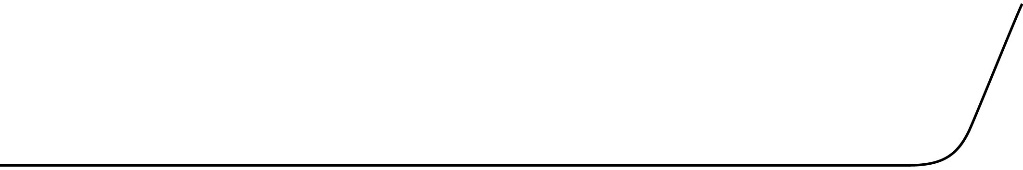 Département GERS / Laboratoire GMG / Unité terrassementsDate : 17/10/2018Auteurs : Sophie RicordelLieu : salle de physico-chimie-rhéologie B117Consignes de sécurité à respecterPRINCIPE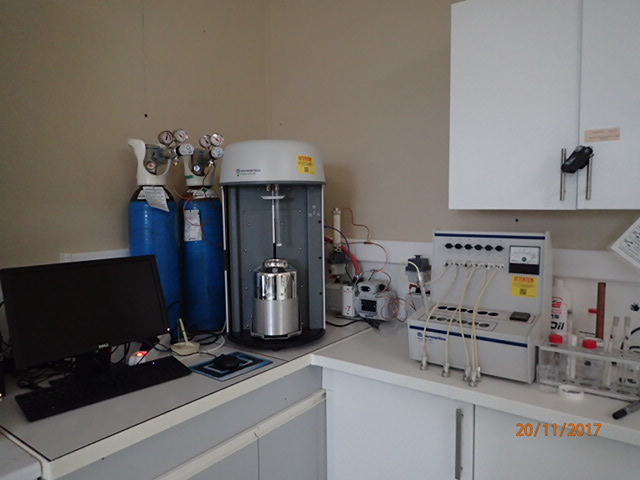 La théorie Brunauer, Emmett et Teller (BET) est une théorie qui a pour but d'expliquer l’adsorption physique des molécules de gaz sur une surface solide.  L'instrument « adsorptiomètre » permet d'obtenir, la surface spécifique de l'échantillon ainsi que la distribution de ses pores en fonction de leur taille. La mesure d'une surface spécifique prend environ 1 heure. La mesure de la micro et/ou macro-porosité prend environ 12 heures. Le technicien ou le doctorant préparent ses échantillons et les mets sous vide avec de l'azote. Ensuite, l'analyse des échantillons a lieu. L'appareil BET utilise de l'azote gazeux et de l'hélium pour l'analyse des échantillons.Pour la mesure de la surface spécifique, la surface totale occupée par le matériau doit être > 5m²Pour la mesure de la distribution porale et de l’isotherme d’adsorption/désorption par la méthode BJH, la surface totale devrait être comprise entre 30 et 40 m²L'appareil est composé de deux parties :partie préparations des échantillons-stand de conditionnement. Le sol brut est mis dans un tube, mis sous vide à l'aide de l'azote gazeux.  Risque de fuite de gaz.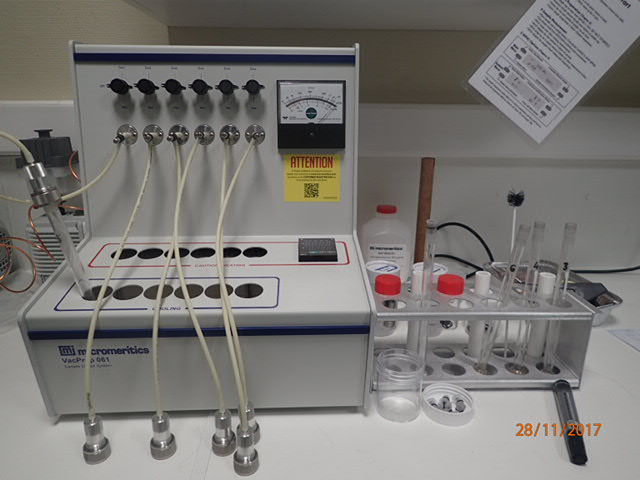 partie analyse. Le tube est récupéré de la partie 1 et disposé dans l’emplacement (port) qui lui est dédié. L'agent rempli le récipient avec de l'azote liquide et procède ensuite aux analyses.  Risque de brûlure avec l'azote liquide.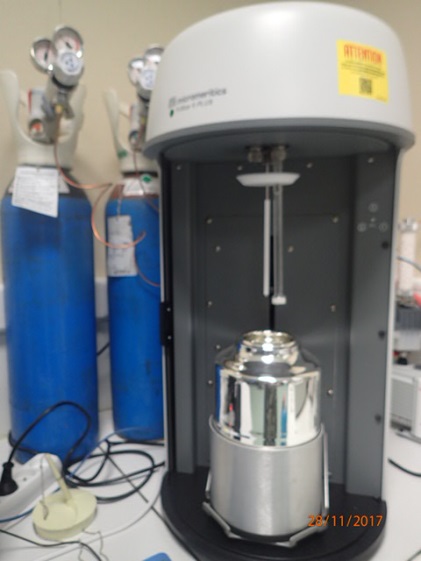 Prevention collective :Un détecteur de gaz est installé à côté de l'appareil  (mesure du taux d'oxygène dans l'air)Marque : MSA Altair 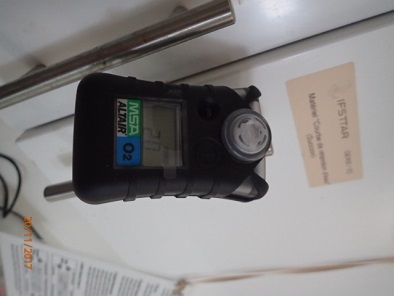 Prévention individuelle- chaussures de sécurité, - blouse coton, - casque visière lors de l'utilisation de l'azote liquide - gants thermiques lors de l'utilisation de l'azote liquideConduite à tenir en cas d’urgenceP336+P315: Dégeler les parties gelées avec de l’eau tiède. Ne pas frotter les zones touchées. Consulter immédiatement un médecin.PROTOCOLE EXPERIMENTALETAPE n°1 : préparation des échantillonsObjectif : faire le vide dans chaque tube rempli de matériau à analyser et remplacer l’air par de l’azote tout en séchant le matériau à 50°C1) Allumer l’analyseur (interrupteur à l’arrière de l’appareil et les  pompes à vide se mettent en marche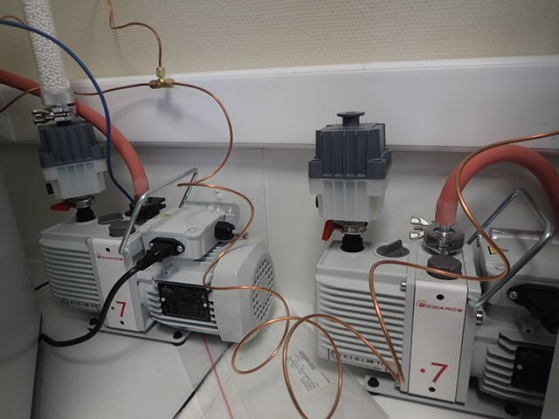 Ouvrir les bouteilles de gaz d’Hélium et d’azote (pas d’ordre en particulier)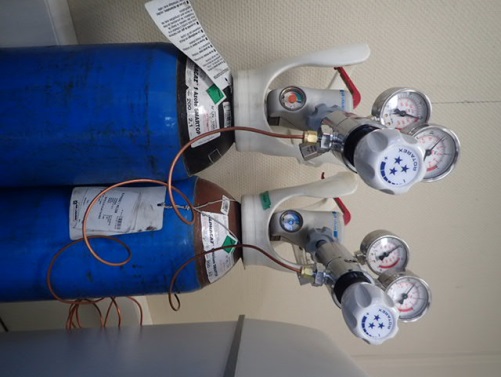 Régler la température du sol à préparer sur le stand de conditionnement. Consigne à 50°C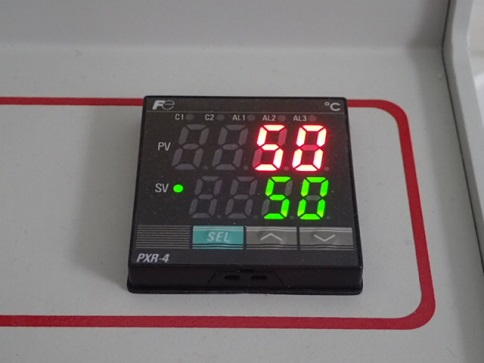 Vérifier que les Vannes principales sont fermées  et positionnées sur Off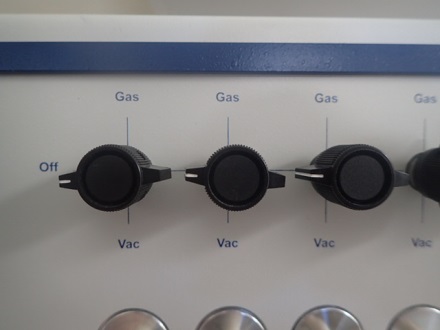 ainsi que les vannes secondaires en acier également (robinet complètement fermé)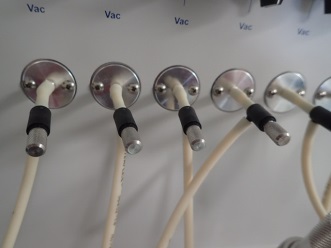 Ouvrir les vannes principales sur VAC  afin que le vide se fasse dans le système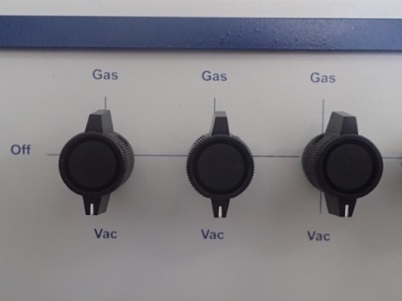 Peser le tube de test vide avec son bouchon à côté sur  la balance de précision et noter cette valeur sur la feuille d’essai. Le tube doit être propre et sec (les tubes sont lavées à l’eau déionisée et séchée à l’étude au préalable). Reporter cette valeur sur la feuille d’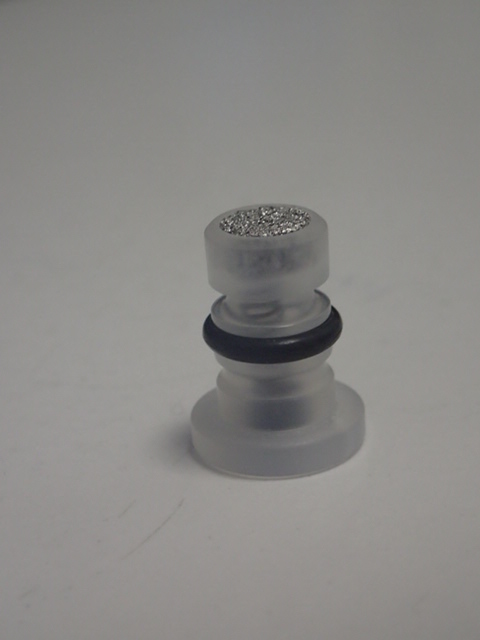 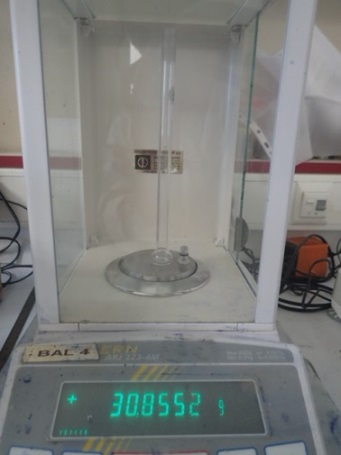 Attention : le joint doit être correctement installé sur le bouchon au niveau central A l’aide d’une spatule, verser une masse suffisante de matériau (homogénéiser celui-ci avant le prélèvement) à tester dans le tube (utiliser un entonnoir pour verser les éléments fins dans le tube)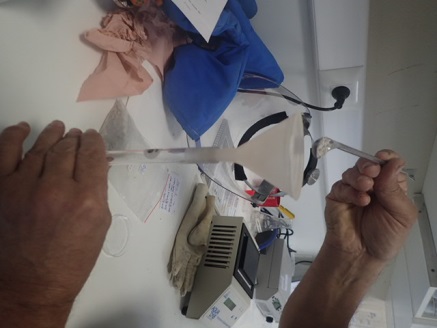 et fermer le en tournant et enfonçant le bouchon en même temps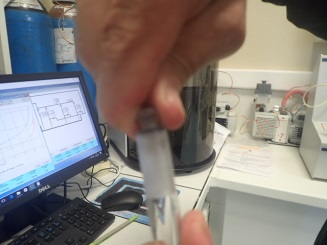 Mémo : quand un sol a beaucoup d’argile il faut peu de masse. Pour un sable il faut plus de masseRepeser le tube rempli avec le bouchon  etnoter cette valeur sur la feuille d’essai.Fixer les tubes remplis de matériaux sur leur support du stand de conditionnement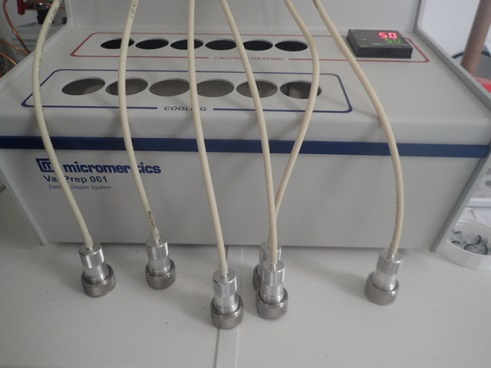 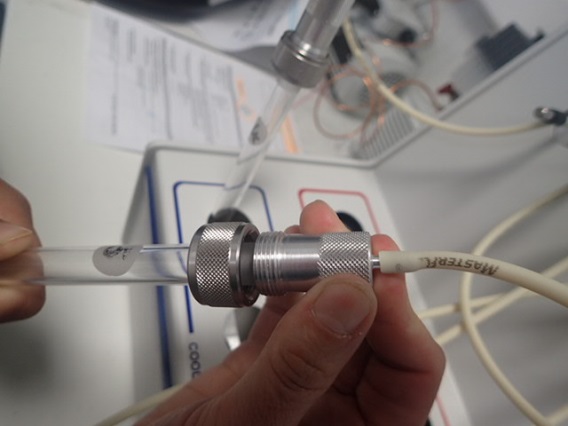 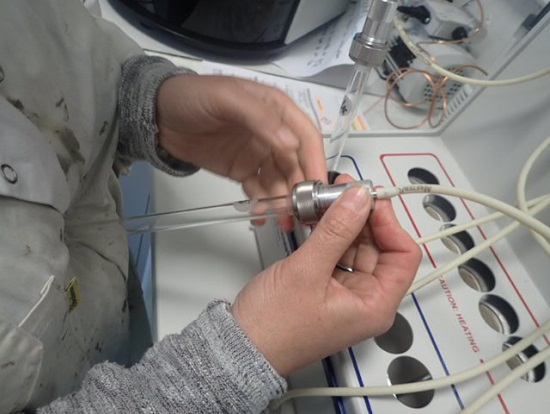 Attention au bon positionnement du joint et à venir pousser en butéePositionner ces tubes dans la partie « cooling » pendant quelques instants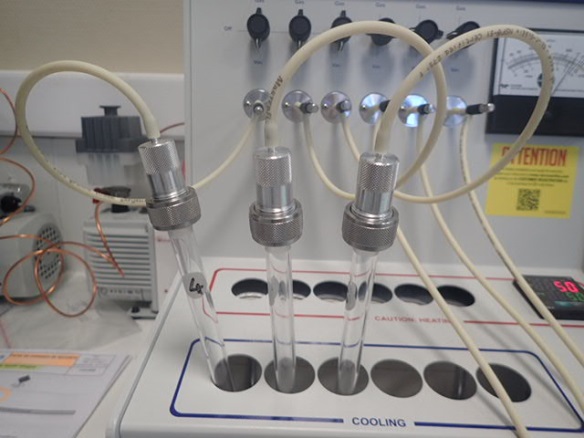 Pour le premier échantillon, ouvrir la vanne secondaire et vérifier que le  vide se fait et atteint une valeur minimale sur l’écran de contrôle de la pression. 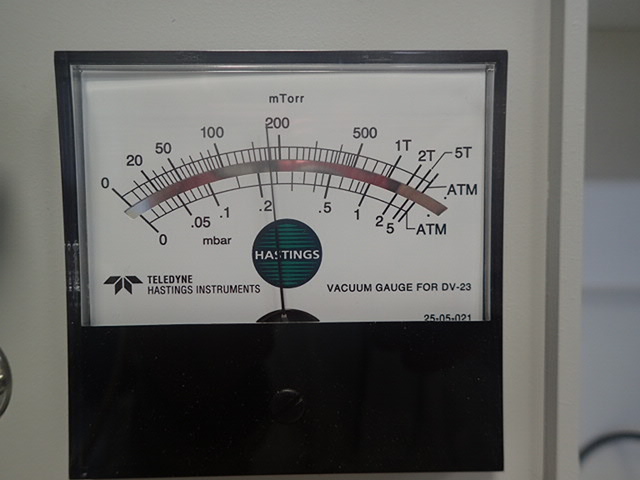 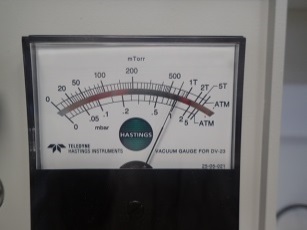 Reproduire cette étape pour l’échantillon et ensuite pour l’échantillon 3.Puis positionner les 3 tubes dans la partie « Heating » pour la nuit à la température précédemment fixée afin que l’échantillon sèche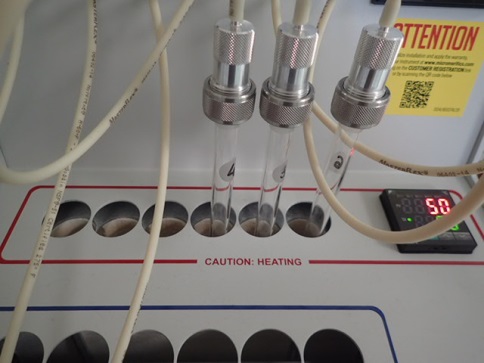 Une fois le vide minimal atteint, sortir les tubes du four et les laisser refroidirLorsque la température des tubes est stable, dégazer les matériaux en mettant les vannes principales sur « gas » pendant quelques instants.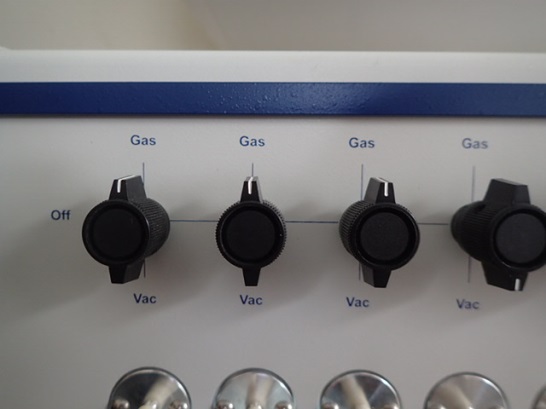 Fermer les vannes principales ainsi que les vannes secondaires, puis détacher les tubesPeser les tubes remplis de matériau (y compris leurs bouchons) et calculer les masses de sol remplis dans chaque tube. Compléter la feuille d’essai.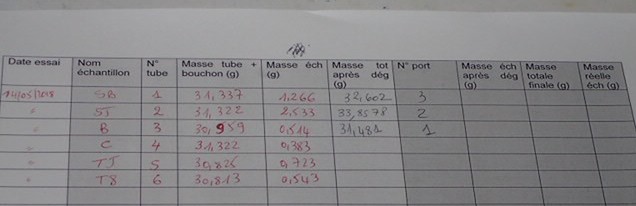 ETAPE n°2 : analyse des échantillons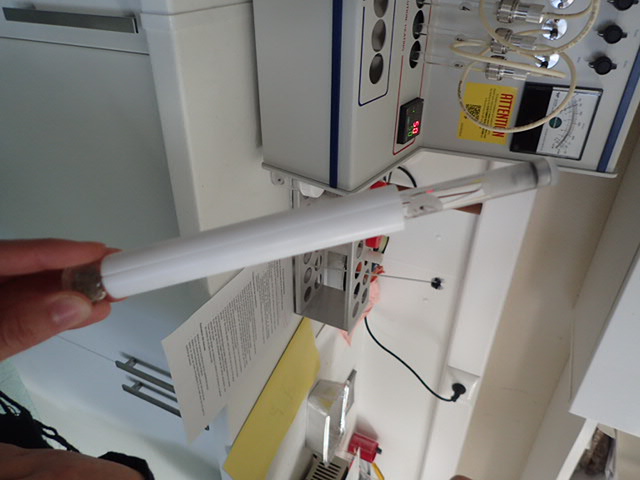 Mettre l’isolant thermique (tube blanc) autour des tubes de test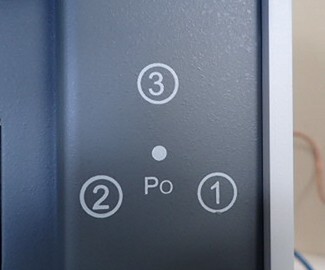 Mettre en place les tubes d’échantillons sur les 3 ports du système de mesure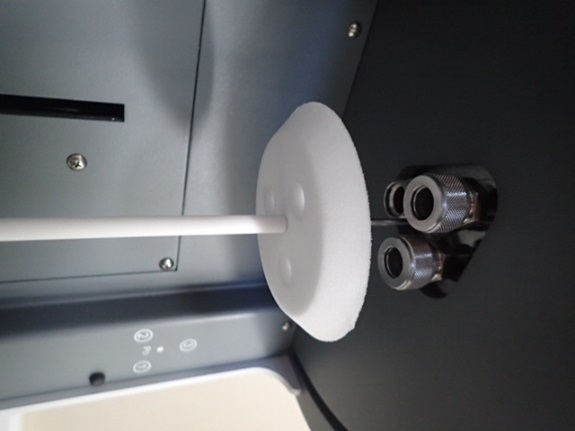 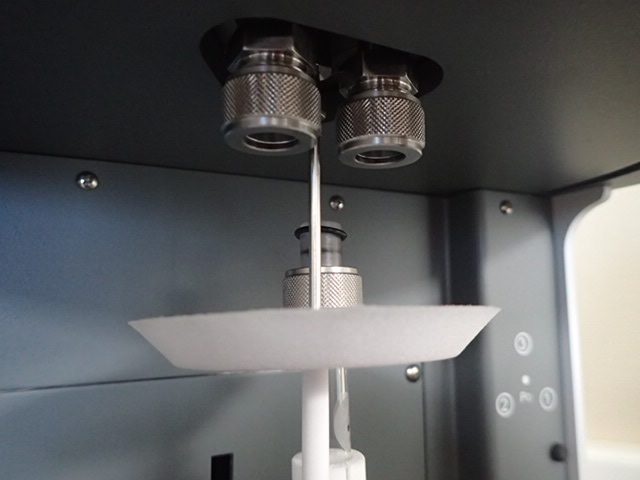 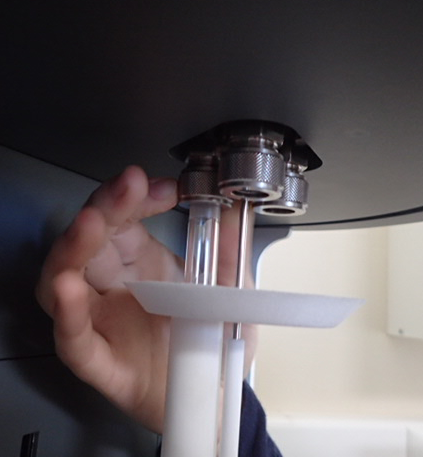 ATTENTION  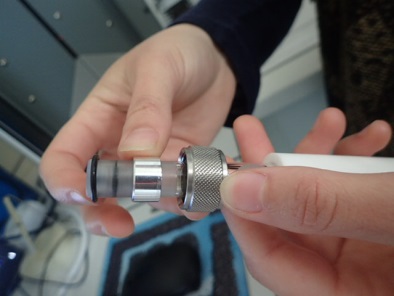 à placer correctement le joint autour du tube et à venir placer le tube en butéeNe pas oublier de noter sur la feuille d’essai le numéro du port pour chaque échantillonUtilisation de l’ordinateur pour lancer les analyses Ouvrir le logiciel MicroActive for tristar II plusAttendre Initialization Unit 1 FileNew sampleReplace allChoisir un fichier au hasard pour avoir un modèle + cliquer sur LOADRemplir le nom de l’échantillon 1 dans sampleEntrer la valeur de « empty tube » par rapport à la feuille d’essaiRentrer la masse de l’échantillon 1 dans sample mass (chiffre décimal avec une virgule et non un point)Recliquer dans la case « empty tube » pour que les valeurs soient prises en compte.Noter la valeur calculée par l’ordinateur sur la feuille d’essai dans la collone « Masse Ech après dég »Save asRentrer le nom du fichierSaveCloseEt recommencer cette étape pour les échantillons 2 et 3Attention : 1 nom de fichier par échantillon analysé Fermer la fenêtre des analyses précédentes si besoinAller dans Unit 1Sample analysisBrowse pour le port 1Browse pour le port 2Browse pour le port 3Open et vérifier que les valeurs affichées à gauche de l’écran sont correctes par rapport à la feuille d’essaiStartLe vide est fait dans tout le circuit . Ouvrir le schéma du circuit en cliquant sur « Show Instrument Schematic ». On visualise sur le schéma l’avancée de ce vide effectuée « Waiting for stability »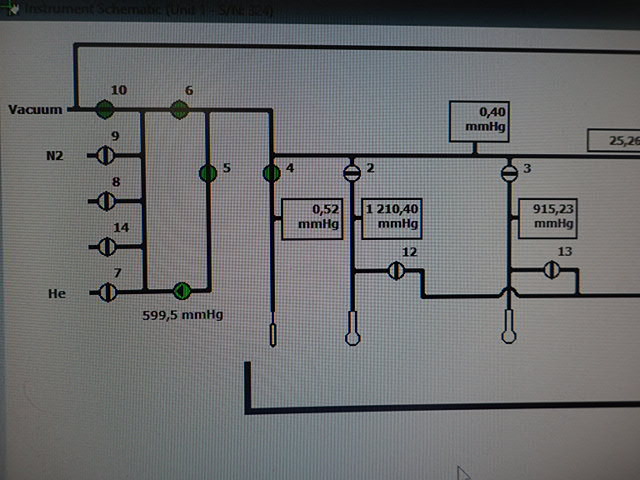 Après quelques minutes, une fenêtre s’ouvre nous demandant de placer les tubes dans les ports. Cliquer sur OK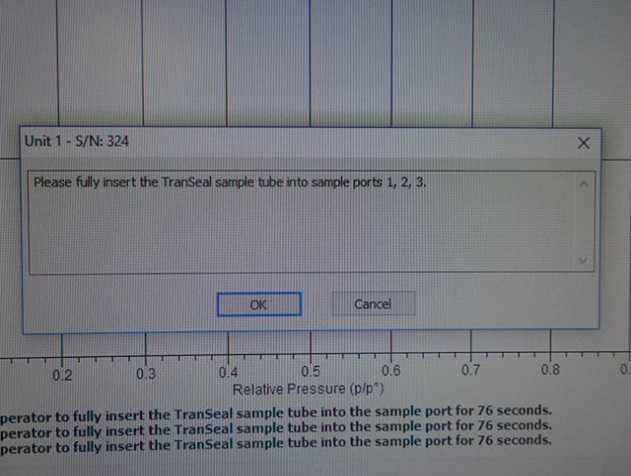 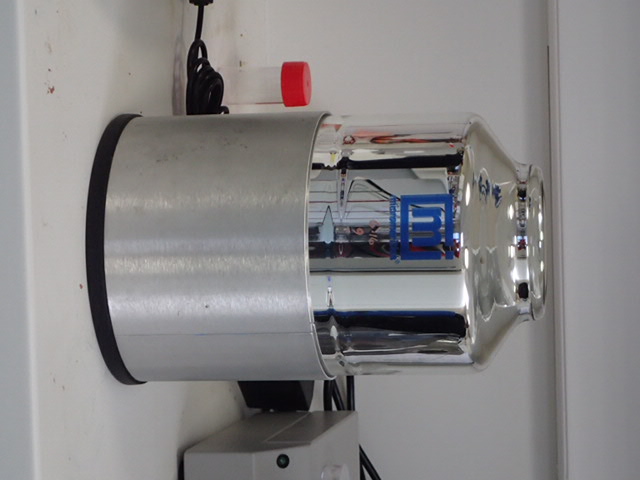 Nettoyer le récipient DEWAR         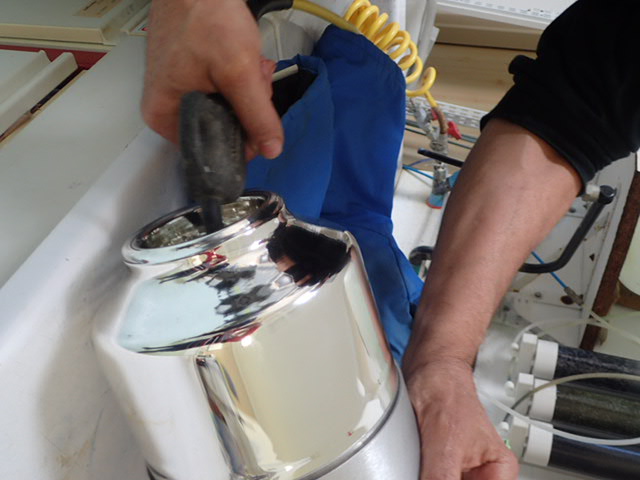                                                            à la soufflette si besoinRemplir le DEWAR avec de l’azote liquide (ATTENTION aux EPI : masque + gants + blouse+ chaussures de sécurité) et ouvrir la fenêtre.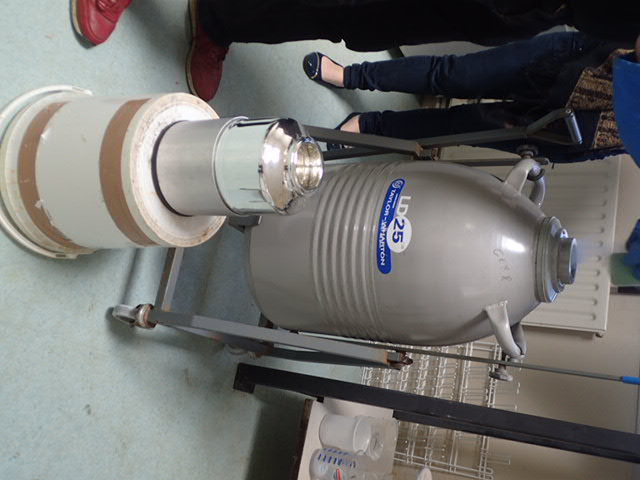 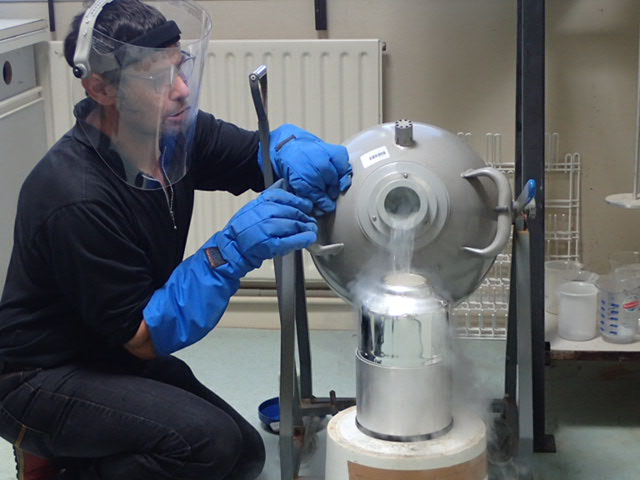 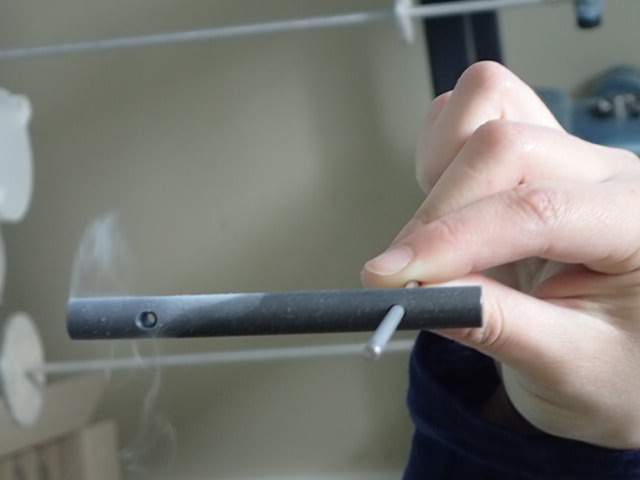 à l’aide d’une tige contrôle Vérifier le niveau d’azote liquide dans le  DEWAR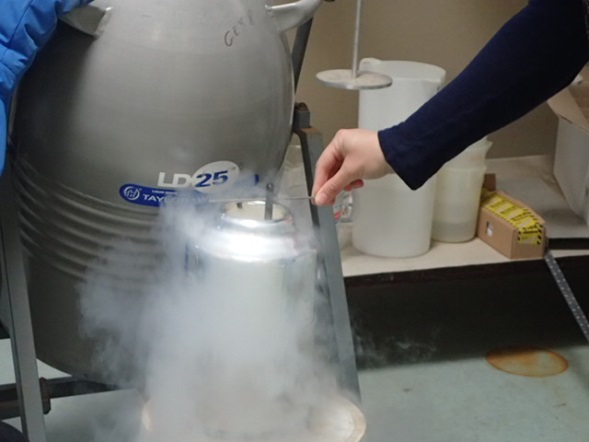 Positionner le DEWAR sur l’analyseur d’échantillon avec précaution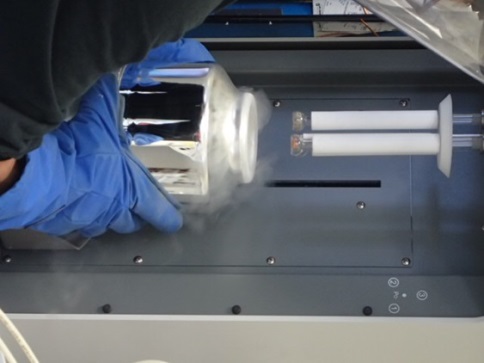 Fermer la porte de l’analyseur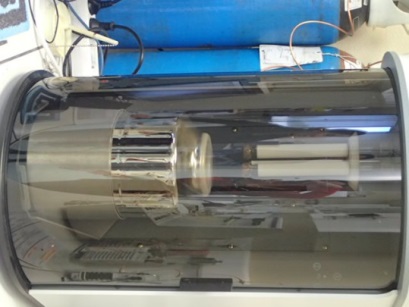 Le plateau du Dewar montera par la suite pour effectuer les analyses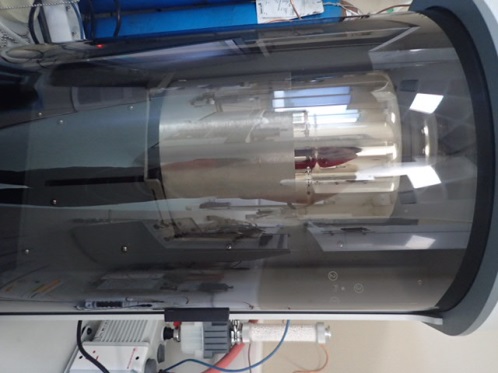 Pour visualiser les courbes d’analyse en cours, et si celles-ci n’apparaissent pas, il faut cliquer sur « Operation »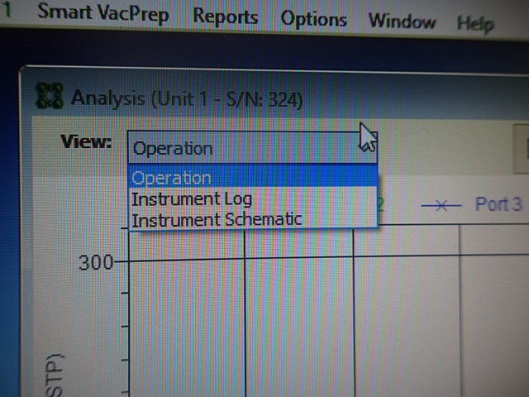 La fenêtre du graphe des 3 échantillons en cours apparaît alors :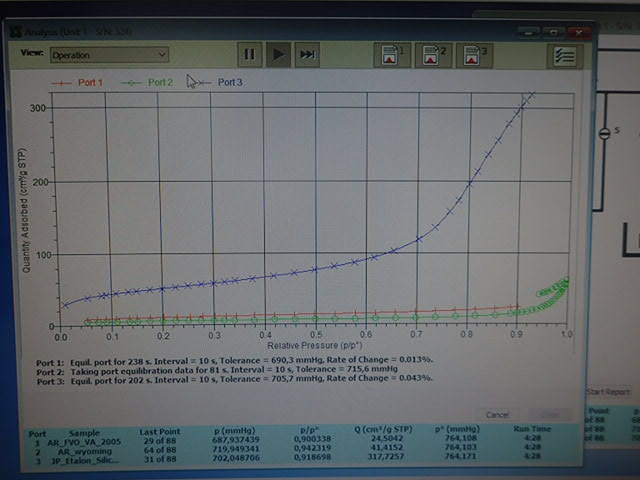 A la fin de l’essai, enlever le Dewar avec précaution, puis détacher les tubes d’essai. Peser le tube avec l’échantillon et le bouchonNoter la masse finale de « Tube +échantillon+bouchon » sur la feuille d’essaiENREGISTREMENT DES FICHIERSFileOpenChoisir le fichier de mesureOpenDans le menu déroulant Isotherm choisir AdvancedEntrer les valeurs de « Masse total finale » dans les masses « Sample+tube »Attention : cliquer dans la case « empty tube » pour que la valeur soit prise en compte Noter la masse réelle de l’échantillon sur la feuille d’essaiSavePreviewSave asEn pdf (choisir dans type) au bon emplacement d’enregistrement + saveEn excel au bon emplacement d’enregistrement + saveCloseCloseAttention : faire ces étapes d’enregistrement pour chaque échantillonFermer le logicielFermer les bouteilles de gaz (hélium et azote)Eteindre l’adsorptiomètreVider les tubesLaver les tubes à l’eau déioniséeRemplir les tubes d’eau déionisée et les placer 15 minutes à l’ultrasonSécher les tubes à l’étuve à 105°C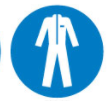 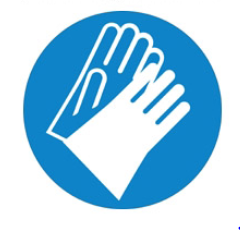 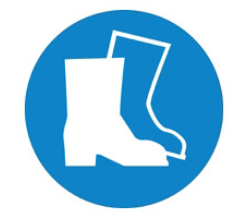 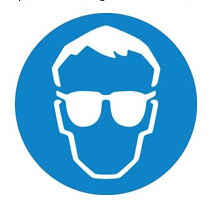 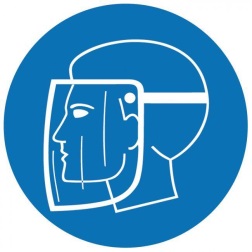 